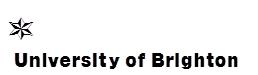 MODULE SPECIFICATION TEMPLATEMODULE DETAILSMODULE DETAILSMODULE DETAILSMODULE DETAILSMODULE DETAILSMODULE DETAILSMODULE DETAILSMODULE DETAILSMODULE DETAILSMODULE DETAILSMODULE DETAILSMODULE DETAILSMODULE DETAILSMODULE DETAILSMODULE DETAILSMODULE DETAILSMODULE DETAILSMODULE DETAILSMODULE DETAILSMODULE DETAILSMODULE DETAILSModule titleAcute Cardiology Principles and PracticeAcute Cardiology Principles and PracticeAcute Cardiology Principles and PracticeAcute Cardiology Principles and PracticeAcute Cardiology Principles and PracticeAcute Cardiology Principles and PracticeAcute Cardiology Principles and PracticeAcute Cardiology Principles and PracticeAcute Cardiology Principles and PracticeAcute Cardiology Principles and PracticeAcute Cardiology Principles and PracticeAcute Cardiology Principles and PracticeAcute Cardiology Principles and PracticeAcute Cardiology Principles and PracticeAcute Cardiology Principles and PracticeAcute Cardiology Principles and PracticeAcute Cardiology Principles and PracticeAcute Cardiology Principles and PracticeAcute Cardiology Principles and PracticeAcute Cardiology Principles and PracticeModule codeMDM135MDM135MDM135MDM135MDM135MDM135MDM135MDM135MDM135MDM135MDM135MDM135MDM135MDM135MDM135MDM135MDM135MDM135MDM135MDM135Credit value2020202020202020202020202020202020202020LevelMark the box to the right of the appropriate level with an ‘X’Level 4Level 5Level 5Level 5Level 6Level 6Level 6Level 6Level 7Level 7Level 7xLevel 8LevelMark the box to the right of the appropriate level with an ‘X’Level 0 (for modules at foundation level)Level 0 (for modules at foundation level)Level 0 (for modules at foundation level)Level 0 (for modules at foundation level)Level 0 (for modules at foundation level)Level 0 (for modules at foundation level)Level 0 (for modules at foundation level)Level 0 (for modules at foundation level)Level 0 (for modules at foundation level)Level 0 (for modules at foundation level)Level 0 (for modules at foundation level)Entry criteria for registration on this moduleEntry criteria for registration on this moduleEntry criteria for registration on this moduleEntry criteria for registration on this moduleEntry criteria for registration on this moduleEntry criteria for registration on this moduleEntry criteria for registration on this moduleEntry criteria for registration on this moduleEntry criteria for registration on this moduleEntry criteria for registration on this moduleEntry criteria for registration on this moduleEntry criteria for registration on this moduleEntry criteria for registration on this moduleEntry criteria for registration on this moduleEntry criteria for registration on this moduleEntry criteria for registration on this moduleEntry criteria for registration on this moduleEntry criteria for registration on this moduleEntry criteria for registration on this moduleEntry criteria for registration on this moduleEntry criteria for registration on this modulePre-requisitesSpecify in terms of module codes or equivalentThis programme is open to post-registration doctors and qualified practitioners in any profession allied to medicine; those with a first degree will have a minimum of 2 years clinical practice; those without will have a minimum of 5 years post qualification practice in cardiology.  This programme is open to post-registration doctors and qualified practitioners in any profession allied to medicine; those with a first degree will have a minimum of 2 years clinical practice; those without will have a minimum of 5 years post qualification practice in cardiology.  This programme is open to post-registration doctors and qualified practitioners in any profession allied to medicine; those with a first degree will have a minimum of 2 years clinical practice; those without will have a minimum of 5 years post qualification practice in cardiology.  This programme is open to post-registration doctors and qualified practitioners in any profession allied to medicine; those with a first degree will have a minimum of 2 years clinical practice; those without will have a minimum of 5 years post qualification practice in cardiology.  This programme is open to post-registration doctors and qualified practitioners in any profession allied to medicine; those with a first degree will have a minimum of 2 years clinical practice; those without will have a minimum of 5 years post qualification practice in cardiology.  This programme is open to post-registration doctors and qualified practitioners in any profession allied to medicine; those with a first degree will have a minimum of 2 years clinical practice; those without will have a minimum of 5 years post qualification practice in cardiology.  This programme is open to post-registration doctors and qualified practitioners in any profession allied to medicine; those with a first degree will have a minimum of 2 years clinical practice; those without will have a minimum of 5 years post qualification practice in cardiology.  This programme is open to post-registration doctors and qualified practitioners in any profession allied to medicine; those with a first degree will have a minimum of 2 years clinical practice; those without will have a minimum of 5 years post qualification practice in cardiology.  This programme is open to post-registration doctors and qualified practitioners in any profession allied to medicine; those with a first degree will have a minimum of 2 years clinical practice; those without will have a minimum of 5 years post qualification practice in cardiology.  This programme is open to post-registration doctors and qualified practitioners in any profession allied to medicine; those with a first degree will have a minimum of 2 years clinical practice; those without will have a minimum of 5 years post qualification practice in cardiology.  This programme is open to post-registration doctors and qualified practitioners in any profession allied to medicine; those with a first degree will have a minimum of 2 years clinical practice; those without will have a minimum of 5 years post qualification practice in cardiology.  This programme is open to post-registration doctors and qualified practitioners in any profession allied to medicine; those with a first degree will have a minimum of 2 years clinical practice; those without will have a minimum of 5 years post qualification practice in cardiology.  This programme is open to post-registration doctors and qualified practitioners in any profession allied to medicine; those with a first degree will have a minimum of 2 years clinical practice; those without will have a minimum of 5 years post qualification practice in cardiology.  This programme is open to post-registration doctors and qualified practitioners in any profession allied to medicine; those with a first degree will have a minimum of 2 years clinical practice; those without will have a minimum of 5 years post qualification practice in cardiology.  This programme is open to post-registration doctors and qualified practitioners in any profession allied to medicine; those with a first degree will have a minimum of 2 years clinical practice; those without will have a minimum of 5 years post qualification practice in cardiology.  This programme is open to post-registration doctors and qualified practitioners in any profession allied to medicine; those with a first degree will have a minimum of 2 years clinical practice; those without will have a minimum of 5 years post qualification practice in cardiology.  This programme is open to post-registration doctors and qualified practitioners in any profession allied to medicine; those with a first degree will have a minimum of 2 years clinical practice; those without will have a minimum of 5 years post qualification practice in cardiology.  This programme is open to post-registration doctors and qualified practitioners in any profession allied to medicine; those with a first degree will have a minimum of 2 years clinical practice; those without will have a minimum of 5 years post qualification practice in cardiology.  This programme is open to post-registration doctors and qualified practitioners in any profession allied to medicine; those with a first degree will have a minimum of 2 years clinical practice; those without will have a minimum of 5 years post qualification practice in cardiology.  This programme is open to post-registration doctors and qualified practitioners in any profession allied to medicine; those with a first degree will have a minimum of 2 years clinical practice; those without will have a minimum of 5 years post qualification practice in cardiology.  Co-requisite modulesSpecify in terms of module codes or equivalentModule deliveryModule deliveryModule deliveryModule deliveryModule deliveryModule deliveryModule deliveryModule deliveryModule deliveryModule deliveryModule deliveryModule deliveryModule deliveryModule deliveryModule deliveryModule deliveryModule deliveryModule deliveryModule deliveryModule deliveryModule deliveryMode of deliveryTaughtTaughtxxDistanceDistanceDistanceDistancePlacementPlacementPlacementPlacementPlacementOnlineOnlineOnlineOtherOtherPattern of deliveryWeeklyWeeklyBlockBlockBlockBlockxxOtherOtherOtherOtherOtherWhen module is deliveredSemester 1Semester 1Semester 1Semester 1Semester 2Semester 2Semester 2Semester 2Semester 2Semester 2Semester 2Throughout yearThroughout yearThroughout yearThroughout yearThroughout yearWhen module is deliveredOtherOtherBrief description of module content and/ or aimsOverview (max 80 words)This module provides a basic introduction to coronary and structural heart disease and the principles and practice of acute medical treatment.  This module provides a basic introduction to coronary and structural heart disease and the principles and practice of acute medical treatment.  This module provides a basic introduction to coronary and structural heart disease and the principles and practice of acute medical treatment.  This module provides a basic introduction to coronary and structural heart disease and the principles and practice of acute medical treatment.  This module provides a basic introduction to coronary and structural heart disease and the principles and practice of acute medical treatment.  This module provides a basic introduction to coronary and structural heart disease and the principles and practice of acute medical treatment.  This module provides a basic introduction to coronary and structural heart disease and the principles and practice of acute medical treatment.  This module provides a basic introduction to coronary and structural heart disease and the principles and practice of acute medical treatment.  This module provides a basic introduction to coronary and structural heart disease and the principles and practice of acute medical treatment.  This module provides a basic introduction to coronary and structural heart disease and the principles and practice of acute medical treatment.  This module provides a basic introduction to coronary and structural heart disease and the principles and practice of acute medical treatment.  This module provides a basic introduction to coronary and structural heart disease and the principles and practice of acute medical treatment.  This module provides a basic introduction to coronary and structural heart disease and the principles and practice of acute medical treatment.  This module provides a basic introduction to coronary and structural heart disease and the principles and practice of acute medical treatment.  This module provides a basic introduction to coronary and structural heart disease and the principles and practice of acute medical treatment.  This module provides a basic introduction to coronary and structural heart disease and the principles and practice of acute medical treatment.  This module provides a basic introduction to coronary and structural heart disease and the principles and practice of acute medical treatment.  This module provides a basic introduction to coronary and structural heart disease and the principles and practice of acute medical treatment.  This module provides a basic introduction to coronary and structural heart disease and the principles and practice of acute medical treatment.  This module provides a basic introduction to coronary and structural heart disease and the principles and practice of acute medical treatment.  Module team/ author/ coordinator(s)Dr Sean O’Nunain – Course and Module LeaderMr John Anderson – Programme LeaderMs Kristina Rudge – Course and Module AdministratorDr Sean O’Nunain – Course and Module LeaderMr John Anderson – Programme LeaderMs Kristina Rudge – Course and Module AdministratorDr Sean O’Nunain – Course and Module LeaderMr John Anderson – Programme LeaderMs Kristina Rudge – Course and Module AdministratorDr Sean O’Nunain – Course and Module LeaderMr John Anderson – Programme LeaderMs Kristina Rudge – Course and Module AdministratorDr Sean O’Nunain – Course and Module LeaderMr John Anderson – Programme LeaderMs Kristina Rudge – Course and Module AdministratorDr Sean O’Nunain – Course and Module LeaderMr John Anderson – Programme LeaderMs Kristina Rudge – Course and Module AdministratorDr Sean O’Nunain – Course and Module LeaderMr John Anderson – Programme LeaderMs Kristina Rudge – Course and Module AdministratorDr Sean O’Nunain – Course and Module LeaderMr John Anderson – Programme LeaderMs Kristina Rudge – Course and Module AdministratorDr Sean O’Nunain – Course and Module LeaderMr John Anderson – Programme LeaderMs Kristina Rudge – Course and Module AdministratorDr Sean O’Nunain – Course and Module LeaderMr John Anderson – Programme LeaderMs Kristina Rudge – Course and Module AdministratorDr Sean O’Nunain – Course and Module LeaderMr John Anderson – Programme LeaderMs Kristina Rudge – Course and Module AdministratorDr Sean O’Nunain – Course and Module LeaderMr John Anderson – Programme LeaderMs Kristina Rudge – Course and Module AdministratorDr Sean O’Nunain – Course and Module LeaderMr John Anderson – Programme LeaderMs Kristina Rudge – Course and Module AdministratorDr Sean O’Nunain – Course and Module LeaderMr John Anderson – Programme LeaderMs Kristina Rudge – Course and Module AdministratorDr Sean O’Nunain – Course and Module LeaderMr John Anderson – Programme LeaderMs Kristina Rudge – Course and Module AdministratorDr Sean O’Nunain – Course and Module LeaderMr John Anderson – Programme LeaderMs Kristina Rudge – Course and Module AdministratorDr Sean O’Nunain – Course and Module LeaderMr John Anderson – Programme LeaderMs Kristina Rudge – Course and Module AdministratorDr Sean O’Nunain – Course and Module LeaderMr John Anderson – Programme LeaderMs Kristina Rudge – Course and Module AdministratorDr Sean O’Nunain – Course and Module LeaderMr John Anderson – Programme LeaderMs Kristina Rudge – Course and Module AdministratorDr Sean O’Nunain – Course and Module LeaderMr John Anderson – Programme LeaderMs Kristina Rudge – Course and Module AdministratorSchoolDivision of Medical Education, Postgraduate Medicine, BSMSDivision of Medical Education, Postgraduate Medicine, BSMSDivision of Medical Education, Postgraduate Medicine, BSMSDivision of Medical Education, Postgraduate Medicine, BSMSDivision of Medical Education, Postgraduate Medicine, BSMSDivision of Medical Education, Postgraduate Medicine, BSMSDivision of Medical Education, Postgraduate Medicine, BSMSDivision of Medical Education, Postgraduate Medicine, BSMSDivision of Medical Education, Postgraduate Medicine, BSMSDivision of Medical Education, Postgraduate Medicine, BSMSDivision of Medical Education, Postgraduate Medicine, BSMSDivision of Medical Education, Postgraduate Medicine, BSMSDivision of Medical Education, Postgraduate Medicine, BSMSDivision of Medical Education, Postgraduate Medicine, BSMSDivision of Medical Education, Postgraduate Medicine, BSMSDivision of Medical Education, Postgraduate Medicine, BSMSDivision of Medical Education, Postgraduate Medicine, BSMSDivision of Medical Education, Postgraduate Medicine, BSMSDivision of Medical Education, Postgraduate Medicine, BSMSDivision of Medical Education, Postgraduate Medicine, BSMSSite/ campus where deliveredFalmer campus, University of BrightonFalmer campus, University of BrightonFalmer campus, University of BrightonFalmer campus, University of BrightonFalmer campus, University of BrightonFalmer campus, University of BrightonFalmer campus, University of BrightonFalmer campus, University of BrightonFalmer campus, University of BrightonFalmer campus, University of BrightonFalmer campus, University of BrightonFalmer campus, University of BrightonFalmer campus, University of BrightonFalmer campus, University of BrightonFalmer campus, University of BrightonFalmer campus, University of BrightonFalmer campus, University of BrightonFalmer campus, University of BrightonFalmer campus, University of BrightonFalmer campus, University of BrightonCourse(s) for which module is appropriate and status on that courseCourse(s) for which module is appropriate and status on that courseCourse(s) for which module is appropriate and status on that courseCourse(s) for which module is appropriate and status on that courseCourse(s) for which module is appropriate and status on that courseCourse(s) for which module is appropriate and status on that courseCourse(s) for which module is appropriate and status on that courseCourse(s) for which module is appropriate and status on that courseCourse(s) for which module is appropriate and status on that courseCourse(s) for which module is appropriate and status on that courseCourse(s) for which module is appropriate and status on that courseCourse(s) for which module is appropriate and status on that courseCourse(s) for which module is appropriate and status on that courseCourse(s) for which module is appropriate and status on that courseCourse(s) for which module is appropriate and status on that courseCourse(s) for which module is appropriate and status on that courseCourse(s) for which module is appropriate and status on that courseCourse(s) for which module is appropriate and status on that courseCourse(s) for which module is appropriate and status on that courseCourse(s) for which module is appropriate and status on that courseCourse(s) for which module is appropriate and status on that courseCourseCourseCourseCourseCourseCourseCourseCourseCourseCourseStatus (mandatory/ compulsory/ optional)Status (mandatory/ compulsory/ optional)Status (mandatory/ compulsory/ optional)Status (mandatory/ compulsory/ optional)Status (mandatory/ compulsory/ optional)Status (mandatory/ compulsory/ optional)Status (mandatory/ compulsory/ optional)Status (mandatory/ compulsory/ optional)Status (mandatory/ compulsory/ optional)Status (mandatory/ compulsory/ optional)Status (mandatory/ compulsory/ optional)MSc CardiologyMSc CardiologyMSc CardiologyMSc CardiologyMSc CardiologyMSc CardiologyMSc CardiologyMSc CardiologyMSc CardiologyMSc CardiologyMandatoryMandatoryMandatoryMandatoryMandatoryMandatoryMandatoryMandatoryMandatoryMandatoryMandatoryPgDip CardiologyPgDip CardiologyPgDip CardiologyPgDip CardiologyPgDip CardiologyPgDip CardiologyPgDip CardiologyPgDip CardiologyPgDip CardiologyPgDip CardiologyMandatoryMandatoryMandatoryMandatoryMandatoryMandatoryMandatoryMandatoryMandatoryMandatoryMandatoryPgCert CardiologyPgCert CardiologyPgCert CardiologyPgCert CardiologyPgCert CardiologyPgCert CardiologyPgCert CardiologyPgCert CardiologyPgCert CardiologyPgCert CardiologyMandatoryMandatoryMandatoryMandatoryMandatoryMandatoryMandatoryMandatoryMandatoryMandatoryMandatoryMODULE AIMS, ASSESSMENT AND SUPPORTMODULE AIMS, ASSESSMENT AND SUPPORTMODULE AIMS, ASSESSMENT AND SUPPORTAimsThis module aims to advance the students’ knowledge of the basics of coronary and structural heart disease and the principles that underpin treatment and prevention.Emphasis will be placed on promoting critical awareness, understanding and application of the current evidence for diagnosis and treatment of acute cardiac conditions in the hospital setting.A secondary aim is to promote a wider understanding of the differing profiles and contributory roles of the various health care professionals and the impact of cardiovascular illness upon the individual.This module aims to advance the students’ knowledge of the basics of coronary and structural heart disease and the principles that underpin treatment and prevention.Emphasis will be placed on promoting critical awareness, understanding and application of the current evidence for diagnosis and treatment of acute cardiac conditions in the hospital setting.A secondary aim is to promote a wider understanding of the differing profiles and contributory roles of the various health care professionals and the impact of cardiovascular illness upon the individual.Learning outcomesOn successful completion of the module, students will demonstrate:systematic knowledge of the structure and function of the heart in health and disease an applied understanding of the genesis of the electrocardiogram and of the interpretation of cardiac rhythms and heart muscle damage.systematic knowledge of the manifestations and diagnosis of cardiac conditions that present acutelya critical awareness of the benefits versus the risks of evidence-based treatments for acute conditions an ability to impart new learning to both junior and senior colleagues in clinical practicean understanding of the patient’s perspective of cardiovascular illnessOn successful completion of the module, students will demonstrate:systematic knowledge of the structure and function of the heart in health and disease an applied understanding of the genesis of the electrocardiogram and of the interpretation of cardiac rhythms and heart muscle damage.systematic knowledge of the manifestations and diagnosis of cardiac conditions that present acutelya critical awareness of the benefits versus the risks of evidence-based treatments for acute conditions an ability to impart new learning to both junior and senior colleagues in clinical practicean understanding of the patient’s perspective of cardiovascular illnessContentCardiac anatomy and physiologyCardiovascular function and monitoringBody fluids and tissue perfusionPrinciples, uses and interpretation of electrocardiographyCardiac  electrophysiologyPathology, presentation, diagnosis and management of acute ischaemic heart diseasePathology, presentation, diagnosis and management  of heart failureCardiac drugs used in the acute settingPatients’ perspectivesCardiac anatomy and physiologyCardiovascular function and monitoringBody fluids and tissue perfusionPrinciples, uses and interpretation of electrocardiographyCardiac  electrophysiologyPathology, presentation, diagnosis and management of acute ischaemic heart diseasePathology, presentation, diagnosis and management  of heart failureCardiac drugs used in the acute settingPatients’ perspectivesLearning supportTeaching and learning activitiesTeaching and learning activitiesTeaching and learning activitiesDetails of teaching and learning activitiesTeaching methods will encompass:LecturesWhole group discussionSmall group discussionIndividual tutorialsStudent presentationsTeaching methods will encompass:LecturesWhole group discussionSmall group discussionIndividual tutorialsStudent presentationsAllocation of study hours (indicative)Where 10 credits = 100 learning hoursAllocation of study hours (indicative)Where 10 credits = 100 learning hoursStudy hoursSCHEDULEDThis is an indication of the number of hours students can expect to spend in scheduled teaching activities including lectures, seminars, tutorials, project supervision, demonstrations, practical classes and workshops, supervised time in workshops/ studios, fieldwork, external visits, and work-based learning. 30GUIDED INDEPENDENT STUDYAll students are expected to undertake guided independent study which includes wider reading/ practice, follow-up work, the completion of assessment tasks, and revisions.  170PLACEMENTThe placement is a specific type of learning away from the University that is not work-based learning or a year abroad.N/ATOTAL STUDY HOURSTOTAL STUDY HOURS200Assessment tasksAssessment tasksAssessment tasksDetails of assessment for this module90 minute written examination and 2-3,000 word assignment.  The Pass mark is 50% for each component.  Students need to pass both components to pass the module.90 minute written examination and 2-3,000 word assignment.  The Pass mark is 50% for each component.  Students need to pass both components to pass the module.Types of assessment taskIndicative list of summative assessment tasks which lead to the award of credit or which are required for progression.  Types of assessment taskIndicative list of summative assessment tasks which lead to the award of credit or which are required for progression.  % weighting(or indicate if component is pass/fail)WRITTEN 90 Minute written examination50%COURSEWORK2-3,000 word assignment & 500 word 50%PRACTICALN/AEXAMINATION INFORMATIONEXAMINATION INFORMATIONEXAMINATION INFORMATIONEXAMINATION INFORMATIONEXAMINATION INFORMATIONArea examination board Division of Medical Education, Postgraduate MedicineDivision of Medical Education, Postgraduate MedicineDivision of Medical Education, Postgraduate MedicineDivision of Medical Education, Postgraduate MedicineRefer to Faculty Office for guidance in completing the following sectionsRefer to Faculty Office for guidance in completing the following sectionsRefer to Faculty Office for guidance in completing the following sectionsRefer to Faculty Office for guidance in completing the following sectionsRefer to Faculty Office for guidance in completing the following sectionsExternal examinersExternal examinersExternal examinersExternal examinersExternal examinersNameNamePosition and institutionDate appointedDate tenure endsDr Nicholas Gall MSc MD FRCPDr Nicholas Gall MSc MD FRCPConsultant Cardiologist (Arrhythmias and Neurocardiology) Honorary Senior Lecturer, KCLFebruary 2014February 2018QUALITY ASSURANCEQUALITY ASSURANCEQUALITY ASSURANCEQUALITY ASSURANCEQUALITY ASSURANCEQUALITY ASSURANCEDate of first approvalOnly complete where this is not the first versionDate of last revisionOnly complete where this is not the first versionDate of approval for this versionVersion number11111Modules replacedSpecify codes of modules for which this is a replacementMDM04 Invasive Cardiology & Cardiac SurgeryMDM04 Invasive Cardiology & Cardiac SurgeryMDM04 Invasive Cardiology & Cardiac SurgeryMDM04 Invasive Cardiology & Cardiac SurgeryMDM04 Invasive Cardiology & Cardiac SurgeryAvailable as free-standing module?Available as free-standing module?YesxNo